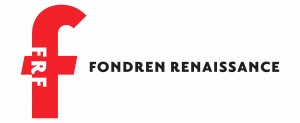      4145 Old Canton Road, Jackson, MS  39216    A G E N D ABoard of DirectorsTuesday,  November 12, 20195:30 p.m.Trustmark FondrenCall to Order, President Roy Campbell1.  Approval of October Minutes2.  Presentations	Joseph Martin, Young Professional group	Barry Plunkett, Mary Linley Sweat,  2020 Renaissance Society3.  Financial Reports (action required)4.  Committee Reports	a.  Nominating Committee (Roy)	b.  Street Captain (Belmont)	c.  2020 Committee structure / sign ups5.  FRF Advocacy Policy	a.  Ordinance protecting access to health care	b.  Liquor License for corner of Northside / Frontage Road6.  Executive Directors Report, receive and file7.  BID8.  Adjournment